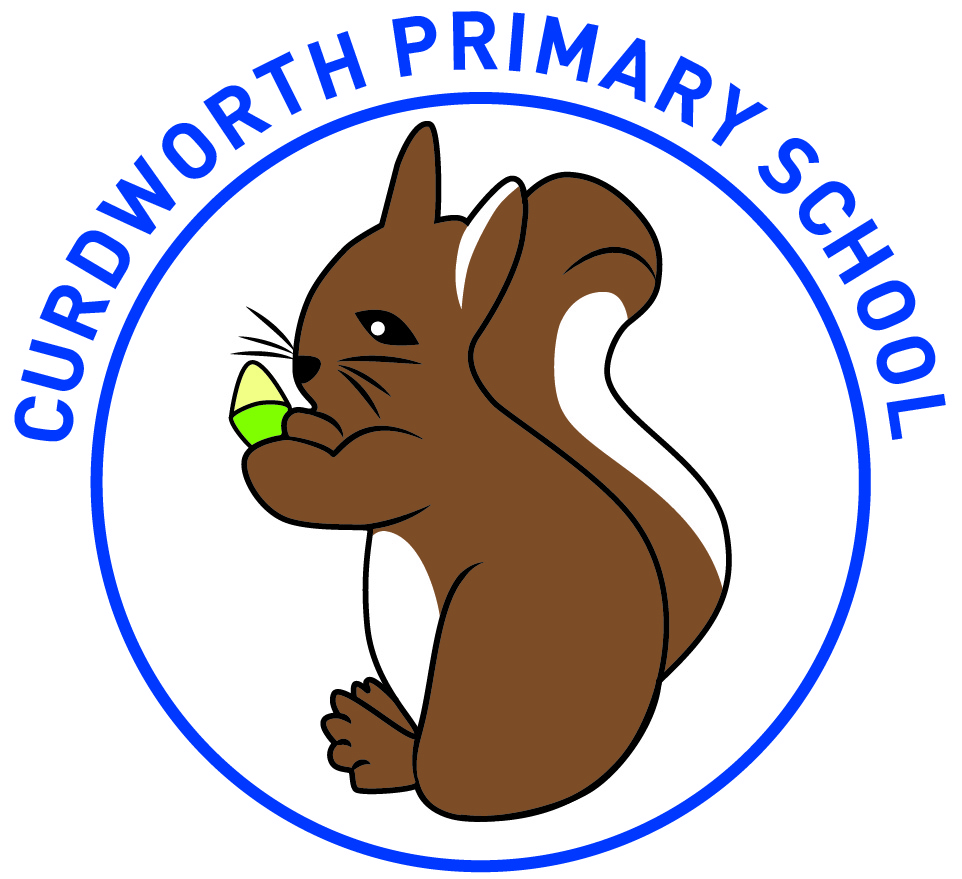 Curdworth Primary SchoolCommon Exception Words – Year 3 & 4    accidentactualactuallyaddressanswerappeararrive believe bicyclebreathbreathebuildbusybusinesscalendarcaughtcentrecenturycertaincirclecompleteconsidercontinuedecidedescribedifferentdifficultdisappearearlyeartheighteighthenough exercise experienceexperimentextremefamous Februaryforwardfruit grammargroupguard guideheardheartheighthistoryimagineincreaseimportantinterestislandknowledgelearnlengthlibrarymaterialmedicinementionminutenaturalnaughtynoticeoccasionoccasionallyoftenoppositeordinaryparticularpeculiarperhapspopularpositionpossessionpossesspossiblepotatoespressureprobablypromisepurposequarter question recentregularreignremembersentenceseparatespecialstraightstrangestrengthsupposesurprisethereforethoughalthoughthoughtthroughvariousweightwomanwomen